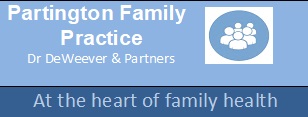 Partington Family Practice, Partington Health Centre, Central Road, Partington, M31 4FYPhone: 0161 775 7033	Email: clinical.partingtonfamily@nhs.net Website: www.drdeweeverandpartners.co.uk 	 NEW PATIENT REGISTRATION FORMAbout YouContact InformationResidencyOccupationWhat is your occupation? Service Families and Military VeteransAs a practice, we fully support the Armed Forces Covenant. We can only do this if we know our patients connections to the Armed Forces. Please tick the below boxes that apply to you:Date of discharge (if applicable): Students Are you studying in the UK on a student visa?					Yes		No	Have you moved address due to starting a higher education course?		Yes 		No 	If yes to either of the above questions, please provide your course dates:Start:   Finish: EthnicityHaving information about patients’ ethnic groups would be helpful for the NHS so that it can plan and provide culturally appropriate and better services to meet patients’ needs. If you do not wish to provide this information you do not have to do so.Please indicate your ethnic origin by ticking the below box:Religious AffiliationDo you have a religious affiliation (please give details if so)? Place of BirthMain LanguageCarer StatusNext of Kin (For Emergency Contact) Marital StatusPlease indicate your marital status by ticking the below box:Contacting YouWe will use your contact details to send reminders about appointments, reviews and other services which may be of benefit in your medical careDo you consent to the Surgery sending text messages to your mobile? 		Yes   		No	Do you consent to the Surgery sending messages to you by email?  		Yes   		No	Do you consent to the Surgery leaving messages on your phone? 			Yes   		No	(We will not leave detailed messages on your phone, but may ask you to contact us or leave a simple message if we do not need to speak to you).	Please select your preferred choice of contact:	Text 	Phone 	Email 	Post     Record SharingPartington Family Practice would like to hold, process and share your personal and medical records, manually and electronically, as outlined below EMIS Sharing							Locally for the purposes of the Local Shared Electronic Record (CHIE) and the OOH Hub for my direct health care.					Opt In			Opt Out  	Summary Care RecordNationally for the purposes of National Shared Electronic Record (SCR) for my direct health care. Opt In			Opt Out  ResearchNationally for the purposes of improving and planning the health and care of current and future generations (indirect health care)Opt In			Opt Out  Signed:   Date: Print name: Please note – We use partner software suppliers/businesses who may have access to specific parts of your data (e.g. to send letters/text reminders). We have gained approval from Trafford CCG to use these companies and we are confident your data is secure. We do not share your data for the purposes of education, research, audit or administration without your express consent (i.e. we would ask you every time for permission before doing this). The only exception to this would be where the data was anonymised, i.e. not identifiable back to you.Electronic Prescribing Service (EPS)Please nominate a pharmacy below for all your regular prescriptions to be sent for collection.Donation WishesIf you live in England, Wales or Jersey, are not in a group excluded from opt out legislation and you have not registered an organ donation decision, it will be considered that you agree to be an organ donor. This is known as deemed consent.If you do not want to donate your organs then you should register your decision to refuse to donate. Remember to speak to your family and loved ones about your decision. To opt out, visit: https://www.organdonation.nhs.uk/register-your-decision/do-not-donate/ Do you have a donor card or are you on the organ donation register?		Yes   		No	Have you opted out? 									Yes   		No	Do you donate blood?									Yes   		No	Resuscitation Wishes and Power of AttorneyDo you have a DNACPR (Do not attempt CPR) form in place? 			Yes   		No	Does anybody hold Lasting Power of Attorney for Health and Welfare for you?Yes   		No	If yes to either of the above questions, please supply details of who holds this and where (and supply a copy with this form for your medical notes).Details Smoking Status Smoking is the UK’s single greatest cause of preventable illness.Stopping smoking is not easy but it can be done, and there is now a comprehensive, NHS Smoking Cessation Service offering support and help to smokers wanting to stop, with cessation aids available on NHS prescription.If you would like help and advice on how to give up smoking, please contact https://www.smokefreehampshire.co.uk/ or ask at reception. Blood PressureIf you have a home blood pressure monitor please provide an up-to-date reading below: B/P:    Pulse: Date taken: Alcohol IntakeDo you ever drink alcohol? 								Yes 		No	If yes, how many units a week do you drink on an average week? 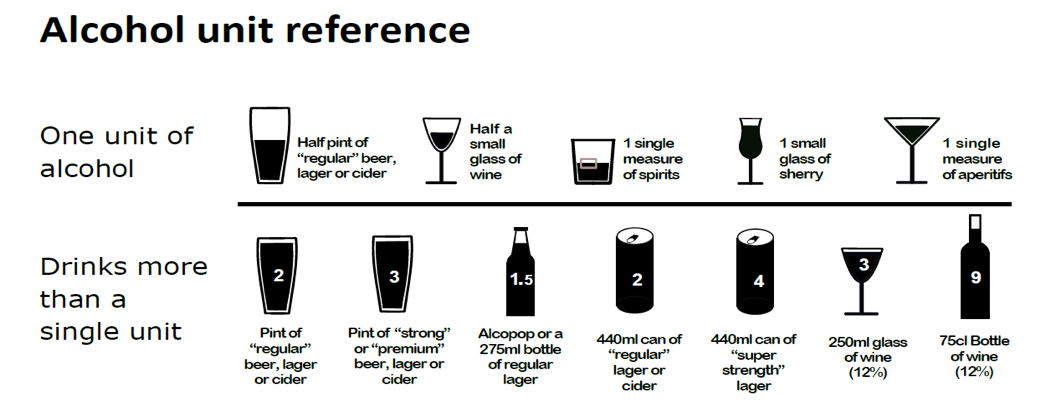 ExercisePlease indicate your exercise status by ticking one box below: Weight/HeightWhat is your weight? What is your height? If you would like advice on managing a healthy weight, please contact https://www.nhs.uk/live-well/  or reception who will be able to direct you to the most appropriate service.General Practice Physical Activity QuestionnairePlease tell us the type and amount of physical activity involved in your work. During the last week, how many hours did you spend on each of the following activities? Please answer whether you are in employment or not Please mark one box only on each rowHow would you describe your usual walking pace?  AUDIT-CScore: If your score is less than 5 please proceed to the ‘Disabilities / Accessible Information Standards’ section.A total of 5+ indicates increasing or higher risk drinking. If you have a score of 5+ please complete the remaining questions below. Total Score (including the score above): If you would like help and advice on how to reduce your alcohol intake, please contact https://www.drinkaware.co.uk/ or ask at reception.Disabilities / Accessible Information StandardsAs a practice we want to make sure that we give you information that is clear to you. For that reason we would like to know if you have any communication needs. Family History and Past Medical HistoryHave any close relatives (parent, sibling or child only) ever suffered from any of the following? 									        				       Who (e.g. Father)? Heart disease (heart attack/angina)			Yes		No	   If yes, what age were they at onset? 		< 60 yrs.		≥ 60 yrs.	Asthma						Yes		No	   Hypertension						Yes		No	   Diabetes mellitus 					Yes		No	   Stroke							Yes		No	   Rheumatoid arthritis			Yes		No	   Cancer			Yes		No	   Epilepsy			Yes		No	   Have you yourself ever suffered from any important medical illness, operation or admission to hospital? If so please enter details below:MedicationsPlease provide a list of repeat medications you take: AllergiesPlease list any drug or food allergies that you have: For Female Patients OnlyConsentI consent that the information given is true to the best of my knowledge.Signed:  Date: Print name: ONLINE SERVICESPatients are able to register for online services to manage their appointments, repeat prescriptions and medical records.There are a number of applications which can be used to register. If you are over 13, and have a smart phone or tablet, the preferred way is to use the NHS App.APPLE USERS: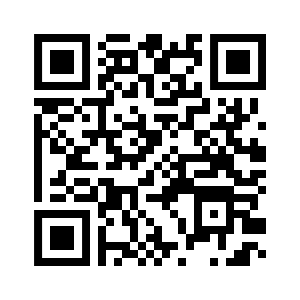 Scan this QR code:ORGo to the App store and search for the NHS AppANDROID USERS: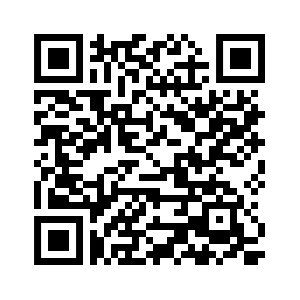 Scan this QR code:OR Go to the Play store and search for the NHS AppYou will then be able to self-register on the app by uploading a photo of your ID, and recording a short video.If you don’t have a smartphone or tablet, or don’t wish to use the NHS App, please contact reception to arrange a video ID verification call with a member of our IT Team. Title:     Other: Surname:             Forename(s): Do you have a preferred name (eg Jennie vs Jennifer)? Previous Surname:               Date of Birth: Gender:   NHS Number: Previous GP Practice: Address:Post Code:   Telephone: Mobile:   Email: Do you live in a residential/nursing home?Yes   NoDo you have a door access key code you would like kept on record? Previous address in the UK (if applicable): If you are from abroad, what date did you come to UK? I AM a Military VeteranI AM currently serving in the Reserve ForcesI AM married/civil partnership to a serving member of the Regular/Reserve Armed ForcesI AM married/civil partnership to a Military Veteran I AM under 18 and my parent(s) are serving member(s) of the armed forces.I AM under 18 and my parent(s) are veteran(s) of the armed forces.British or mixed BritishPakistaniIrishBangladeshiAfricanChineseCaribbeanOther (please state):IndianIn which Country and City were you born? Which is your main language? Do you speak English? Are you yourself a carer? Yes   NoDo you have a carer? Yes   NoIf yes, please provide their:Name: Relationship to you: Are they a patient here? Yes   NoCan we discuss any aspect of your medical record with your carer? Yes NoSurname:  Forename(s):  Relationship to you: Telephone:   Mobile: Can we discuss any aspect of your medical record with your next of kin? Yes NoSingleCivil partnership dissolvedMarriedWidowedCivil partnerOther (please state): DivorcedNominated pharmacy: Postcode: If you know you need a separate appliance pharmacy please nominate below:Nominated appliance pharmacy: Postcode: Do you smoke? Yes   NoIf yes, how many cigarettes do you smoke daily: If no, have you smoked in the past? Yes   NoDo you use electronic cigarettes/vape? Yes   NoExercise physically impossibleEnjoys moderate exerciseAvoids even trivial exerciseEnjoys heavy exerciseEnjoys light exerciseCompetitive athletePlease mark one box onlyaI am not in employment (e.g. retired, retired for health reasons, unemployed, fulltime carer etc.)bI spend most of my time at work sitting (such as in an office)cI spend most of my time at work standing or walking. However, my work does not require much intense physical effort (e.g. shop assistant, hairdresser, security guard, childminder, etc.)dMy work involves definite physical effort including handling of heavy objects and use of tools (e.g. plumber, electrician, carpenter, cleaner, hospital nurse, gardener, postal delivery workers etc.) eMy work involves vigorous physical activity including handling of very heavy objects (e.g. scaffolder, construction worker, refuse collector, etc.)NoneSome but less than1 hour1 hour but less than3 hours3 hours or moreaPhysical exercise such as swimming, jogging, aerobics, football, tennis, gym workout etc.bCycling, including cycling to work and during leisure timecWalking, including walking to work, shopping, for pleasure etc.dHousework/ChildcareeGardening/DIYPlease mark one box onlyaSlow pace (i.e. less than 3 mph)bSteady average pace cBrisk pacedFast pace (i.e. over 4mph) QuestionsScoring systemScoring systemScoring systemScoring systemScoring systemYour scoreQuestions01234Your scoreHow often do you have a drink that contains alcohol?NeverMonthly or less2-4 times per month2-3 times per week4+ times per weekHow many alcoholic drinks do you have on a typical day when you are drinking?1-23-45-67-910+How often do you have 6 or more standard drinks on one occasion?NeverLess than monthlyMonthlyWeeklyDaily or almost dailyQuestionsScoring systemScoring systemScoring systemScoring systemScoring systemYour scoreQuestions01234Your scoreHow often during the last year have you found that you were not able to stop drinking once you had started? NeverLess than monthlyMonthlyWeeklyDaily or almost dailyHow often during the last year have you failed to do what was normally expected from you because of your drinking? NeverLess than monthlyMonthlyWeeklyDaily or almost dailyHow often during the last year have you needed an alcoholic drink in the morning to get yourself going after a heavy drinking session? NeverLess than monthlyMonthlyWeeklyDaily or almost dailyHow often during the last year have you had a feeling of guilt or remorse after drinking? NeverLess than monthlyMonthlyWeeklyDaily or almost dailyHow often during the last year have you been unable to remember what happened the night before because you had been drinking?NeverLess than monthlyMonthlyWeeklyDaily or almost dailyHave you or somebody else been injured as a result of your drinking?NoYes, but not in the last yearYes, during the last yearHas a relative or friend, doctor or other health worker been concerned about your drinking or suggested that you cut down?NoYes, but not in the last yearYes, during the last yearDo you have any special communication needs?YesNoIf yes, please state your needs: Are you blind/partially sighted? Blind   Partially sightedDo you have significant problems with your hearing?DeafnessHearing difficultyDo you have significant mobility issues?Yes   NoIf yes, are you housebound? YesNo(Definition of housebound - A patient is unable to leave their home due to physical or psychological illness)ConditionYear diagnosedOngoing?Have you had a cervical smear test? Yes   NoIf yes, when was this last done and what was the result? Have you had a hysterectomy?Yes   NoDo you still have your ovaries?Yes   NoAre you currently pregnant?Yes   NoIf yes, please ensure you are under the care of a midwife. If you are not currently under the care of a midwife please speak to reception regarding this. Which method of contraception (if any) are you using at present? If you have an implant/coil, when was this fitted? 